Bild und Steckbrief CybermobbingAufgabenI. Bild auswählen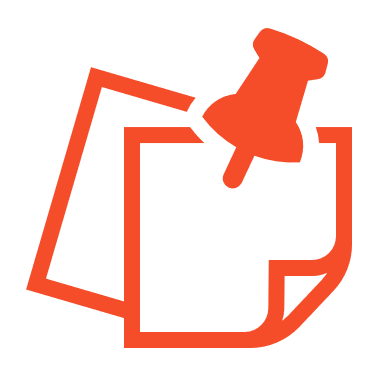 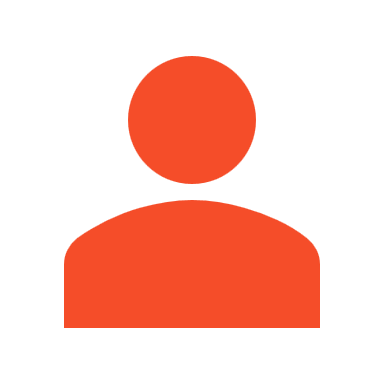 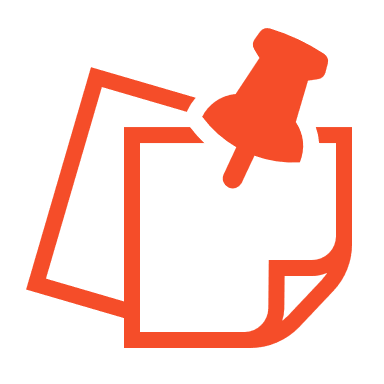 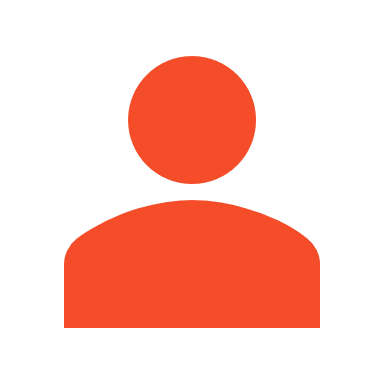 Einzelarbeit (5 Min.):Jedes Mitglied eurer Arbeitsgruppe schaut sich in Ruhe die Bilder in der Galerie an. In den Bildern geht es um Cybermobbing. Jeder von euch wählt ein Bild aus, das seiner Meinung nach am besten zeigt, wie sich Mobbing-Opfer fühlen. II. Bilder besprechen und sich auf ein Bild einigen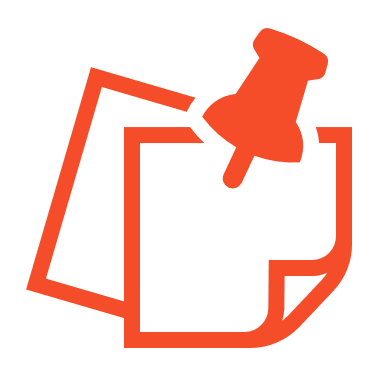 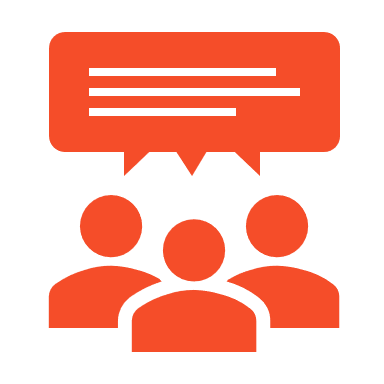 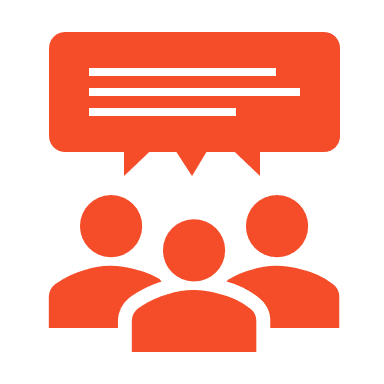 Gruppenarbeit (25 Min.):Setzt euch in den Kreis und zeigt euch nun nacheinander, welches Bild ihr jeweils usgewählt habt. Erklärt dabei, warum ihr das Bild gewählt habt. Diskutiert: Welches der von euch gewählten Bilder zeigt am besten, wie sich Mobbing-Opfer fühlen? Versucht euch anschließend auf ein Bild zu einigen. 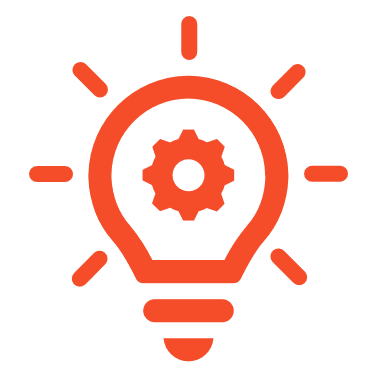 Tipp: Falls ihr euch nicht einigen könnt, stimmt darüber ab und wählt das Bild per Mehrheit.III. Steckbrief erstellenIn einem Steckbrief wird ein Text möglichst kurz, in Stichworten und in einer übersichtlichen Reihenfolge aufgeschrieben. Außerdem enthält er ein Bild.Schneidet für euren Steckbrief das gewählte Bild aus der Vorlage „Bildergalerie Cybermobbing“ aus und klebt es auf das DIN A3-Papier.Beantwortet folgende Fragen:Was wird in dem Bild gezeigt?Warum habt ihr euch für dieses Bild entschieden?Welche Gefühle hat das dargestellte Mobbing-Opfer?Welche Gedanken sind euch bei dem Bild durch den Kopf gegangen?Schreibt eure Antworten in dieser Reihenfolge möglichst kurz und in Stichworten in euren Steckbrief auf dem DIN A3-Papier.Es wird eine Arbeitsgruppe ausgewählt, die ihren Steckbrief vor der Klasse präsentiert. Die anderen Arbeitsgruppen werden im Rahmen eines Klassendialoges ihre Ergebnisse einbringen. Überlegt euch, wer was sagt, falls ihr präsentieren müsst.